Private Schools Earthquake Safety Working GroupEarthquake Safety Implementation ProgramCommunity Action Plan for Seismic SafetyAGENDADecember 12, 2013 - 9:00 AM – 11:00 AMThe EPICENTER, 245 3rd Street, San Francisco, CA 94103 (see next page for map)Meeting Eleven_______________________________LAURA SAMANT - CHAIRMeeting Location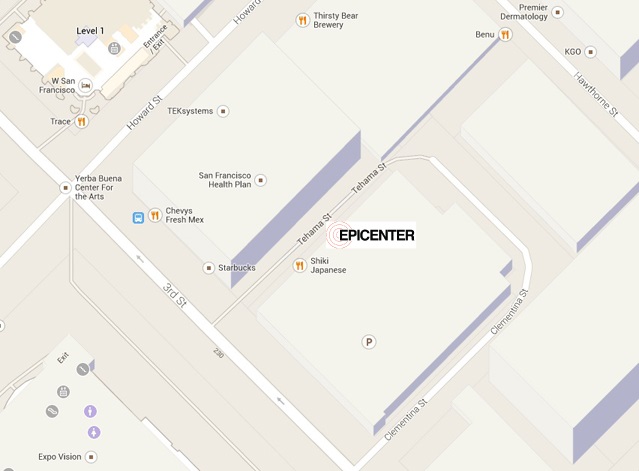 9:00 amIntroductions9:10 amDiscussion of Second Draft of ReportIdentification of issues group would like to discussCharter schoolsInformation about SFUSD public schoolsOther issues9:30 amDetailed Discussion of Report Recommendations10:40 amNext StepsSteps to complete and release reportSuggested idea: keep report as a draft for 6 monthsStrategy for outreach about this reportCAIS workshop in JanuarySend comments on second draft to Laura by end of Friday, December 13Meeting in January – Jan 16 or Jan 23?11:00 amAdjourn